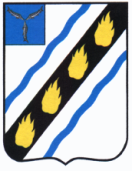 МУНИЦИПАЛЬНОЕ СОБРАНИЕСОВЕТСКОГО МУНИЦИПАЛЬНОГО РАЙОНА САРАТОВСКОЙ ОБЛАСТИ
РЕШЕНИЕот 28.06.2023 № 645р.п. СтепноеОб утверждении Прогнозного плана приватизации муниципальногоимущества Советского муниципального района на 2024 годВ соответствии с  Федеральным законом от  № 131-ФЗ «Об общих принципах организации местного самоуправления в Российской Федерации», Федеральным законом от  № 178-ФЗ «О приватизации государственного и муниципального имущества», Положением о порядке приватизации муниципального имущества Советского муниципального  района  Саратовской области, утвержденным решением Муниципального Собрания  Советского муниципального района от 27.11.2013 № 395, руководствуясь Уставом Советского муниципального района, Муниципальное Собрание Советского муниципального района РЕШИЛО:	1. Утвердить Прогнозный план приватизации муниципального имущества Советского муниципального района на 2024 год согласно приложению.2. Опубликовать настоящее решение в районной газете «Заря», разместить на сайте администрации Советского муниципального района: http://stepnoe-adm.ru.3. Настоящее решение вступает в силу со дня официального опубликования (обнародования).Глава Советского муниципального района                                                                    С.В. ПименовПредседатель Муниципального СобранияСоветского муниципального района                                              С.В. ЧубарыхПриложение к решению Муниципального Собрания Советского муниципального района Саратовской области от 28.06.2023 № 645ПРОГНОЗНЫЙ ПЛАНприватизации муниципального имущества Советского муниципального района на 2024 год Приоритеты в осуществлении приватизации муниципального имущества Советского муниципального района в 2024 годуПод приватизацией муниципального имущества подразумевается возмездное отчуждение находящегося в муниципальной собственности района имущества (объектов приватизации) в собственность физических и (или) юридических лиц.Прогнозный план приватизации муниципального имущества Советского муниципального района на 2024 год разработан в соответствии с Федеральным законом от  № 178-ФЗ «О приватизации государственного и муниципального имущества» и Положением о порядке приватизации муниципального имущества Советского муниципального  района Саратовской области, утвержденным решением Муниципального Собрания Советского муниципального района от 27.11.2013 № 395.	Основные приоритеты в осуществлении приватизации муниципального имущества Советского муниципального района в 2024 году:своевременное и полное поступление всех запланированных доходов  от приватизации в местный бюджет;получение дополнительных доходов в местный бюджет за счет продажи ликвидного имущества способами, обеспечивающими максимальные финансовые поступления; привлечение к участию в приватизации субъектов малого предпринимательства;сокращение расходов местного бюджета на управление муниципальным имуществом;приватизация имущества одновременно с земельными участками, на которых оно расположено, в целях повышения стоимости и инвестиционной привлекательности имущества.Реализация указанных приоритетов будет достигаться за счет принятия индивидуальных решений о способе, сроке и начальной цене приватизации имущества на основании всестороннего анализа складывающейся экономической ситуации, проведения полной инвентаризации и независимой оценке имущества, аудиторской проверки муниципальных унитарных предприятий, соотнесения прилагаемого к приватизации объема муниципального имущества с возможностями рыночного спроса на него.Реализация государственной политики по формированию единых объектов недвижимости, стимулированию их эффективного использования и оборота осуществляется при приватизации муниципального имущества одновременно с земельными участками, на которых оно расположено. Земельные участки включаются в состав имущества, подлежащего приватизации, по кадастровой оценке и с установлением необходимых ограничений и сервитутов.Ожидается получение доходов от приватизации в 2024 году в размере около 300,0 тыс. рублей.II. Прогнозный перечень объектов муниципальной собственности, подлежащих приватизации в 2024 годуПринятие Прогнозного плана приватизации не исключает возможности дополнительно, в случае необходимости, вносить предложения о приватизации конкретных предприятий и иного имущества (объектов) по заявкам юридических и физических лиц.Отчет о выполнении Прогнозного плана (программы) по приватизации муниципального имущества за прошедший год, содержащий перечень приватизированного муниципального имущества с указанием способа, срока и цены сделки продажи направляется Администрацией в Муниципальное Собрание Советского муниципального района Саратовской области до 1 марта.Верно: СекретарьМуниципального Собрания                                                           Н.Н. Варавкин№ п/пНаименование предприятия (объекта)Характеристика муниципального имущества1Здание, назначение: нежилое, количество этажей: 1, площадь 122,3 кв.м., кадастровый номер 64:33:070101:276, и земельный участок с кадастровым номером 64:33:070101:283, площадь 503 кв.м., расположенные по адресу: Саратовская область, Советский район, с. Пионерское, ул. Рабочая, д.24.Год постройки – 1973Площадь – 122,3 кв.м.Реестровый номер – 29922Помещение, назначение: нежилое, общей площадью 19,8 кв.м, кадастровый номер: 64:33:020416:47, расположенное на 2 этаже по адресу: Саратовская область, Советский район, р.п. Степное, ул. Кирова, д.16.Год постройки – 1965Реестровый номер 2759